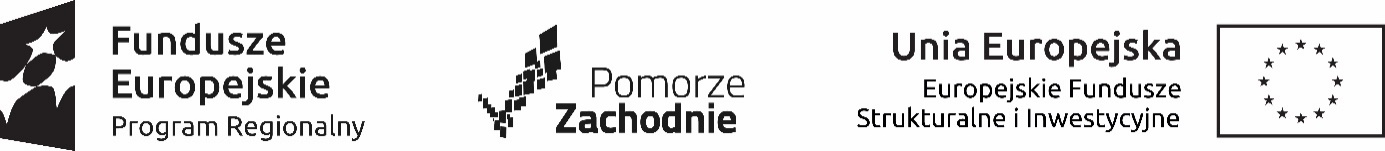 SPECYFIKACJA ISTOTNYCH WARUNKÓW ZAMÓWIENIAdo postępowania o udzielenie zamówienia publicznego prowadzonego w trybie przetargu nieograniczonego 
o szacunkowej wartości poniżej 214 000 euro na zasadach określonych w ustawie Prawo zamówień publicznych z dnia 29 stycznia 2004 r.(t.j. Dz. U. z 2019 r., poz. 1843 z późn. zm.) na:Opracowanie, redakcję, skład, druk i dostawę atlasu rowerowego przedstawiającego sieć dróg rowerowych na obszarze Zintegrowanych Inwestycji Terytorialnych 
Koszalińsko-Kołobrzesko-Białogardzkiego Obszaru Funkcjonalnego (ZIT KKBOF) w ramach Regionalnego Programu Operacyjnego Województwa Zachodniopomorskiego 2014-2020CPV: 22.11.43.00-5, 79.82.00.00-8  ZATWIERDZIŁ:          PREZYDENT MIASTA  Piotr JedlińskiKoszalin, dnia 21 sierpnia 2020 r.Projekt pn."Zapewnienie sprawnego i prawidłowego przebiegu procesu wdrażania i realizacji instrumentu ZIT na terenie WZ na obszarze KKBOF" współfinansowany z  Europejskiego Funduszu Społecznego w ramach Regionalnego Programu Operacyjnego Województwa Zachodniopomorskiego 2014-2020 – Umowa Nr RPZP.10.01.00-32-0006/20-00Spis treści:Rozdział I 	Instrukcja dla Wykonawców Rozdział II	Określenie przedmiotu zamówieniaRozdział III    	1. OŚWIADCZENIE		2. WYKAZ WYKONANYCH USŁUG PRZEZ WYKONAWCĘ		3. WYKAZ OSÓB SKIEROWANYCH PRZEZ WYKONAWCĘ DO REALIZACJI ZAMÓWIENIARozdział IV	Formularz ofertowyRozdział V	Projekt umowy Specyfikacja Istotnych Warunków Zamówienia zwana jest w dalszej treści SIWZ lub Specyfikacją.Rozdział I Instrukcja dla Wykonawców ZAMAWIAJĄCYGmina Miasto Koszalinul. Rynek Staromiejski 6 – 775 – 007 KoszalinNIP 669-23-85-366  strona internetowa: www.bip.koszalin.plgodziny urzędowania:poniedziałek 9.00 – 17.00wtorek – piątek 7.15 – 15.15Postępowanie prowadzi:Biuro Zamówień Publicznychul. Adama Mickiewicza 2675 – 004 Koszalintel. / fax 94 34 88 655TRYB POSTĘPOWANIAPostępowanie o szacunkowej wartości poniżej 214 000 euro prowadzone jest w trybie przetargu nieograniczonego na podstawie ustawy z dnia 29 stycznia 2004 r. – Prawo zamówień publicznych 
(t.j. Dz. U. z 2019 r., poz. 1843 z późn. zm.), zwanej w dalszej treści ustawą PZP.Uwaga!!!Zamawiający przewiduje możliwość zastosowania procedury określonej w dyspozycji art. 24aa ustawy PZP, tzw. „procedury odwróconej”.PRZEDMIOT ZAMÓWIENIAPrzedmiotem zamówienia jest opracowanie, redakcja, skład, druk i dostawa atlasu rowerowego przedstawiającego sieć dróg rowerowych na obszarze Zintegrowanych Inwestycji Terytorialnych 
Koszalińsko-Kołobrzesko-Białogardzkiego Obszaru Funkcjonalnego (ZIT KKBOF) w ramach Regionalnego Programu Operacyjnego Województwa Zachodniopomorskiego 2014-2020.Przedmiot zamówienia określony wg Wspólnego Słownika Zamówień kodami CPV: 22.11.43.00-5, 79.82.00.00-8.Określenie przedmiotu zamówienia zawarte jest w Rozdziale II niniejszej SIWZ oraz w projekcie umowy stanowiącym Rozdział V niniejszej SIWZ.TERMIN WYKONANIA ZAMÓWIENIAWymagany termin realizacji zamówienia: do dnia 4 grudnia 2020 r. WARUNKI UDZIAŁU W POSTĘPOWANIU O udzielenie zamówienia mogą ubiegać się Wykonawcy, którzy:nie podlegają wykluczeniu na podstawie art. 24 ust. 1 pkt 12 – 23 ustawy PZP; Zamawiający 
nie przewiduje wykluczenia na podstawie art. 24 ust. 5 ustawy PZP;spełniają warunki udziału w postępowaniu dotyczące zdolności technicznej lub zawodowej: Wykonawca musi wykazać, że:w okresie ostatnich trzech lat przed upływem terminu składania ofert, a jeżeli okres prowadzenia działalności jest krótszy – w tym okresie, należycie wykonał usługę odpowiadającą swoim rodzajem i wartością usłudze stanowiącej przedmiot zamówienia, tj. wykonał 
co najmniej jedną usługę o wartości co najmniej 10 000,00 zł brutto polegającą na wykonaniu co najmniej jednego atlasu rowerowego w wersji papierowej lub co najmniej jednej mapy topograficznej w dowolnej skali w wersji papierowej;dysponuje niżej wymienionymi osobami zdolnymi do wykonania zamówienia, tj.:2.2.1) kartografem – posiadającym co najmniej trzyletnie doświadczenie w obszarze kartografii 
i w wykazanym okresie doświadczenia wykonał co najmniej pięć map topograficznych 
w dowolnej skali,2.2.2) grafikiem – posiadającym co najmniej trzyletnie doświadczenie w obszarze projektowania graficznego i w wykazanym okresie doświadczenia wykonał co najmniej dwie mapy topograficzne w dowolnej skali,2.2.3) redaktorem – posiadającym co najmniej trzyletnie doświadczenie w przygotowywaniu opisów obiektów o znaczeniu historycznym, zabytków, pomników przyrody, siedlisk przyrodniczych, obiektów użyteczności publicznej,2.2.4) fotografem – posiadającym co najmniej trzyletnie doświadczenie  w realizacji fotografii krajobrazowej lub przyrodniczej;		Zamawiający dopuszcza łączenie powyższych funkcji w różnych konfiguracjach.Uwaga!!!W przypadku, gdy złożone przez Wykonawców dokumenty lub oświadczenia na potwierdzenie spełniania warunków udziału w postępowaniu będą zawierały kwoty wyrażone w walutach innych niż PLN, do oceny spełniania każdego warunku zawierającego daną kwotę lub wartość, wielkości te Wykonawca przeliczy 
po średnim kursie waluty obcej ogłoszonym przez NBP w dniu publikacji ogłoszenia w Biuletynie Zamówień Publicznych.POLEGANIE NA ZDOLNOŚCIACH LUB SYTUACJI INNYCH PODMIOTÓW W CELU POTWIERDZENIA SPEŁNIANIA WARUNKÓW UDZIAŁU W POSTĘPOWANIUWykonawca w celu potwierdzenia spełniania warunków, o których mowa w Rozdziale I pkt 5 
ppkt 2 niniejszej SIWZ, w stosownych sytuacjach, może polegać na zdolnościach technicznych 
lub zawodowych lub sytuacji finansowej lub ekonomicznej innych podmiotów, niezależnie 
od charakteru prawnego łączących go z nim stosunków prawnych.Wykonawca, który polega na zdolnościach lub sytuacji innych podmiotów, musi udowodnić Zamawiającemu, że realizując zamówienie, będzie dysponował niezbędnymi zasobami 
tych podmiotów, w szczególności przedstawiając ZOBOWIĄZANIE* tych podmiotów 
do oddania mu do dyspozycji niezbędnych zasobów na potrzeby realizacji zamówienia. ZOBOWIĄZANIE należy złożyć wraz z ofertą.W odniesieniu do warunków dotyczących wykształcenia, kwalifikacji zawodowych 
lub doświadczenia, Wykonawcy mogą polegać na zdolnościach innych podmiotów, jeśli podmioty te zrealizują usługi, do realizacji których te zdolności są wymagane.Wykonawca, który polega na sytuacji finansowej lub ekonomicznej innych podmiotów, odpowiada solidarnie z podmiotem, który zobowiązał się do udostępnienia zasobów, za szkodę poniesioną przez Zamawiającego powstałą wskutek nieudostępnienia tych zasobów, 
chyba że za nieudostępnienie zasobów nie ponosi winy.Wykonawca, który powołuje się na zasoby innych podmiotów, w celu wykazania braku istnienia wobec nich podstaw wykluczenia, o których mowa w art. 24 ust. 1 pkt 13 – 22 ustawy PZP 
oraz spełniania, w zakresie jakim powołuje się na ich zasoby, warunków udziału w postępowaniu zamieszcza informacje o tych podmiotach w OŚWIADCZENIU, o którym mowa w pkt 6 ppkt 1 niniejszej SIWZ.Jeżeli zdolności techniczne lub zawodowe lub sytuacja ekonomiczna lub finansowa, podmiotu, 
o którym mowa w ppkt 1, nie potwierdzają spełnienia przez Wykonawcę warunków udziału 
w postępowaniu lub zachodzą wobec tych podmiotów podstawy wykluczenia, Zamawiający zażąda, aby Wykonawca w terminie określonym przez Zamawiającego:6.1) zastąpił ten podmiot innym podmiotem lub podmiotami lub6.2) zobowiązał się do osobistego wykonania odpowiedniej części zamówienia, jeżeli wykaże zdolności techniczne lub zawodowe lub sytuację finansową lub ekonomiczną, o których mowa w ppkt 1.* TREŚĆ ZOBOWIĄZANIA PODMIOTU TRZECIEGO powinna określać: - kto jest podmiotem przyjmującym zasoby, - zakres dostępnych Wykonawcy zasobów innego podmiotu, - sposób wykorzystania zasobów innego podmiotu, przez Wykonawcę, przy wykonywaniu zamówienia,- zakres i okres udziału innego podmiotu przy wykonywaniu zamówienia publicznego,- czy podmiot, na zdolności którego Wykonawca polega w odniesieniu do warunków udziału 
w postępowaniu dotyczących wykształcenia, kwalifikacji zawodowych lub doświadczenia, zrealizuje usługi, których wskazane zdolności dotyczą.WYKAZ OŚWIADCZEŃ LUB DOKUMENTÓW POTWIERDZAJĄCYCH SPEŁNIANIE WARUNKÓW UDZIAŁU W POSTĘPOWANIU ORAZ BRAK PODSTAW DO WYKLUCZENIADo oferty Wykonawca musi dołączyć aktualne na dzień składania ofert OŚWIADCZENIE sporządzone zgodnie ze wzorem zawartym w Rozdziale III SIWZ pkt 1.Zamawiający przed udzieleniem zamówienia wezwie Wykonawcę, którego oferta została najwyżej oceniona, do złożenia w wyznaczonym, nie krótszym niż 5 dni, terminie aktualnych na dzień złożenia oświadczeń lub dokumentów wymienionych w punkcie 6a niniejszej SIWZ.6a. OŚWIADCZENIA LUB DOKUMENTY ŻĄDANE W CELU POTWIERDZENIA SPEŁNIANIA WARUNKÓW UDZIAŁU W POSTĘPOWANIU Wykaz usług wykonanych w okresie ostatnich trzech lat przed upływem terminu składania ofert, 
a jeżeli okres prowadzenia działalności jest krótszy – w tym okresie, wraz z podaniem ich wartości, przedmiotu, dat wykonania i podmiotów, na rzecz których usługi zostały wykonane – złożony 
na formularzu zgodnym ze wzorem zawartym w Rozdziale III SIWZ pkt 2.Dowody określające czy usługi wymienione w wykazie, o którym mowa w ppkt 1, zostały wykonane należycie. Uwaga!!!Dowodami, o których mowa powyżej, są: referencje bądź inne dokumenty wystawione przez podmiot, na rzecz którego usługi były wykonywane, a jeżeli z uzasadnionej przyczyny o obiektywnym charakterze Wykonawca nie jest w stanie uzyskać tych dokumentów – oświadczenie Wykonawcy. Wykaz osób skierowanych przez Wykonawcę do realizacji zamówienia publicznego, 
w szczególności odpowiedzialnych za świadczenie usług, wraz z informacjami na temat 
ich kwalifikacji zawodowych, uprawnień, doświadczenia i wykształcenia niezbędnych 
do wykonania zamówienia, a także zakresu wykonywanych przez nie czynności oraz informacją 
o podstawie do dysponowania tymi osobami – złożony na formularzu zgodnym ze wzorem zawartym w Rozdziale III SIWZ pkt 3.6b. W CELU POTWIERDZENIA BRAKU PODSTAW WYKLUCZENIA WYKONAWCY Z UDZIAŁU 
W POSTĘPOWANIU Z POWODU OKOLICZNOŚCI, O KTÓREJ MOWA W ART. 24 UST. 1 
PKT 23 USTAWY PZP Wykonawca, w terminie 3 dni od dnia zamieszczenia na stronie internetowej informacji, o której mowa w art. 86 ust. 5 ustawy PZP, przekaże Zamawiającemu oświadczenie o przynależności lub braku przynależności do tej samej grupy kapitałowej, o której mowa w art. 24 ust. 1 pkt 23 ustawy PZP. Wraz ze złożeniem oświadczenia, Wykonawca może przedstawić dokumenty bądź informacje potwierdzające, że powiązania z innym Wykonawcą nie prowadzą do zakłócenia konkurencji 
w postępowaniu o udzielenie zamówienia.6.1.  FORMA SKŁADANYCH OŚWIADCZEŃ LUB DOKUMENTÓWOświadczenia lub dokumenty, o których mowa w SIWZ w Rozdziale I w pkt 6 ppkt 1 oraz w pkt 12 ppkt 1 składane są w oryginale, pod rygorem nieważności w formie pisemnej, opatrzone własnoręcznym podpisem.Dokumenty lub oświadczenia, o których mowa w Rozdziale I SIWZ w pkt 6a i 6b składane są 
w oryginale lub kopii poświadczonej za zgodność z oryginałem.Poświadczenie za zgodność z oryginałem następuje przez opatrzenie kopii dokumentu lub kopii oświadczenia, sporządzonych w postaci papierowej, własnoręcznym podpisem. Poświadczenia za zgodność z oryginałem dokonuje odpowiednio Wykonawca, podmiot, 
na którego zdolnościach lub sytuacji polega Wykonawca, Wykonawcy wspólnie ubiegający się 
o udzielenie zamówienia publicznego albo podwykonawca, w zakresie dokumentów 
lub oświadczeń, które każdego z nich dotyczą.Zamawiający może żądać przedstawienia oryginału lub notarialnie poświadczonej kopii dokumentów lub oświadczeń, o których mowa w ppkt 2, wyłącznie wtedy, gdy złożona kopia jest nieczytelna lub budzi wątpliwości co do jej prawdziwości.W przypadku wskazania przez Wykonawcę dostępności oświadczeń lub dokumentów, 
o których mowa w ppkt 2, w formie elektronicznej pod określonymi adresami internetowymi ogólnodostępnych i bezpłatnych baz danych, Zamawiający pobierze samodzielnie z tych baz danych wskazane przez Wykonawcę oświadczenia lub dokumenty.Dokumenty lub oświadczenia sporządzone w języku obcym muszą być składane wraz 
z tłumaczeniem na język polski.  W przypadku, o którym mowa w ppkt 6 Zamawiający żądać będzie od Wykonawcy przedstawienia tłumaczenia na język polski wskazanych przez Wykonawcę i pobranych samodzielnie 
przez Zamawiającego dokumentów.WYKONAWCY WYSTĘPUJĄCY WSPÓLNIEWykonawcy mogą wspólnie ubiegać się o udzielenie zamówienia.W przypadku, o którym mowa w ppkt 1, Wykonawcy ustanawiają pełnomocnika 
do reprezentowania ich w postępowaniu o udzielenie zamówienia albo reprezentowania 
w postępowaniu i zawarcia umowy w sprawie zamówienia publicznego.Wykonawcy występujący wspólnie przedstawiają Zamawiającemu dokument, z którego wynika pełnomocnictwo, o którym mowa w ppkt 2.Wykonawcy wspólnie ubiegający się o udzielenie zamówienia wykazują:każdy samodzielnie brak podstaw do wykluczenia, o których mowa w pkt 5 ppkt 1 niniejszej SIWZ;co najmniej jeden z nich spełnianie w całości warunku określonego w pkt 5 ppkt 2.1 niniejszej SIWZ;łącznie spełnianie warunku określonego w pkt 5 ppkt 2.2 niniejszej SIWZ.W przypadku wspólnego ubiegania się o zamówienie przez Wykonawców OŚWIADCZENIE, 
o którym mowa w pkt 6 ppkt 1 niniejszej SIWZ, składa każdy z Wykonawców wspólnie ubiegających się o zamówienie. Dokument ten ma potwierdzać spełnianie warunków udziału w postępowaniu oraz brak podstaw wykluczenia w zakresie, w którym każdy z Wykonawców wykazuje spełnianie warunków udziału w postępowaniu oraz brak podstaw do wykluczenia.PODWYKONAWCYZamawiający, zgodnie z art. 36b ust. 1 ustawy PZP żąda wskazania przez Wykonawcę – w pkt 10 Formularza ofertowego – części zamówienia, których wykonanie zamierza powierzyć podwykonawcom i podania przez Wykonawcę firm podwykonawców. W przypadku, gdy Wykonawca nie zamierza powierzyć części zamówienia podwykonawcy, informację o tym punkcie należy pominąć lub oznaczyć „nie dotyczy”.Jeżeli zmiana albo rezygnacja z podwykonawcy dotyczy podmiotu, na którego zasoby Wykonawca powoływał się, na zasadach określonych w pkt 5.1 niniejszej SIWZ, w celu wykazania spełniania warunków udziału w postępowaniu, Wykonawca jest zobowiązany wykazać Zamawiającemu, 
że proponowany inny podwykonawca lub Wykonawca samodzielnie spełnia je w stopniu 
nie mniejszym niż podwykonawca, na którego zasoby Wykonawca powoływał się w trakcie postępowania o udzielenie zamówienia.INFORMACJE O SPOSOBIE POROZUMIEWANIA SIĘ ZAMAWIAJĄCEGO Z WYKONAWCAMI ORAZ PRZEKAZYWANIA OŚWIADCZEŃ LUB DOKUMENTÓW, A TAKŻE WSKAZANIE OSÓB UPRAWNIONYCH DO POROZUMIEWANIA SIĘ Z WYKONAWCAMISposób porozumiewania się z Wykonawcami:a) Komunikacja między Zamawiającym a Wykonawcami odbywa się za pośrednictwem operatora pocztowego w rozumieniu ustawy z dnia 23 listopada 2012 r. – Prawo pocztowe (t.j. Dz. U.
 z 2020 r., poz. 1041), osobiście, za pośrednictwem posłańca, faksu lub przy użyciu środka komunikacji elektronicznej w rozumieniu ustawy z dnia 18 lipca 2002 r. o świadczeniu usług drogą elektroniczną (t.j. Dz. U. z 2020 r., poz. 344) – poczty elektronicznej.b) Zamawiający dopuszcza porozumiewanie się za pomocą faksu i poczty elektronicznej 
przy przekazywaniu następujących dokumentów:1) zapytania dotyczące treści SIWZ i ogłoszenia;2) wezwania kierowane do Wykonawców na podstawie art. 26 i 87 ust. 1 ustawy PZP;3) odpowiedzi Wykonawców na wezwania na podstawie art. 26 ust. 4 i 87 ust. 1 ustawy PZP;4) wezwania kierowane do Wykonawców wzywające do udzielenia wyjaśnień dotyczących elementów oferty mających wpływ na wysokość ceny oraz odpowiedzi Wykonawców na podstawie art. 90 ust. 1 ustawy PZP;5) zawiadomienia kierowane do Wykonawców o poprawieniu oferty na podstawie art. 87 ust. 2 ustawy PZP;6) oświadczenia Wykonawców w kwestii poprawienia innych omyłek na podstawie art. 87 ust. 2 pkt 3 PZP;7) wezwania kierowane do Wykonawców do wyrażenia zgody na przedłużenie terminu związania ofertą na podstawie art. 85 ust. 2 ustawy PZP;8) oświadczenia Wykonawców dotyczące przedłużeniu terminu związania ofertą na podstawie art. 85 ust. 2 ustawy PZP;9) wezwania kierowane do Wykonawców do wyrażenia zgody na przedłużenie okresu ważności wadium na podstawie art. 85 ust. 4 ustawy PZP;10) oświadczenia Wykonawców dotyczące przedłużenia okresu wadium na podstawie art. 85 ust. 4 ustawy PZP – dotyczy wyłącznie wadium wniesionego w formie pieniądza; 11) zawiadomienia kierowane do Wykonawców o wyborze najkorzystniejszej oferty, odrzuceniu oferty, wykluczeniu z postępowania na podstawie art. 92 ust. 1 ustawy PZP oraz unieważnieniu postępowania na podstawie art. 93 ust. 3 ustawy PZP;12) informacje i zawiadomienia kierowane na podstawie art. 181 i 185 ustawy PZP;13) wezwania kierowane do Wykonawców na podstawie art. 184 ustawy PZP.Uwaga!!!Przy komunikacji z użyciem poczty elektronicznej zaleca się przesyłać skany dokumentów, 
które zostały podpisane przez osoby upoważnione do reprezentowania Wykonawcy.c) Jeżeli Zamawiający lub Wykonawca przekazują oświadczenia, wnioski, zawiadomienia 
oraz informacje za pośrednictwem faksu lub przy użyciu środków komunikacji elektronicznej 
w rozumieniu ustawy z dnia 18 lipca 2002 r. o świadczeniu usług drogą elektroniczną – poczty elektronicznej, każda ze stron na żądanie drugiej strony niezwłocznie potwierdza fakt 
ich otrzymania. W przypadku nie potwierdzenia ze strony Wykonawcy odbioru przesłanych informacji (pomimo takiego żądania) Zamawiający uzna, że wiadomość została skutecznie przekazana do Wykonawcy po wydrukowaniu prawidłowego raportu faksu lub komunikatu poczty elektronicznej o wysłaniu informacji. Osoby uprawnione do porozumiewania się z Wykonawcami:Emilia Miszewska – Biuro Zamówień Publicznych, Urząd Miejski w Koszalinie, ul. Adama Mickiewicza 26, 
I piętro, pokój Nr 22; tel./fax +48 94 348 86 55; e-mail: emilia.miszewska@um.koszalin.pl.WYMAGANIA DOTYCZĄCE WADIUM  Nie dotyczy.TERMIN ZWIĄZANIA OFERTĄTermin związania Wykonawców złożoną ofertą wynosi 30 dni. Bieg terminu rozpoczyna się 
wraz z upływem terminu składania ofert.Wykonawca samodzielnie lub na wniosek Zamawiającego może przedłużyć termin związania ofertą, z tym że Zamawiający może tylko raz, co najmniej na 3 dni przed upływem terminu związania ofertą zwrócić się do Wykonawców o wyrażenie zgody na przedłużenie tego terminu o oznaczony okres, nie dłuższy jednak niż 60 dni.OPIS SPOSOBU PRZYGOTOWANIA OFERTOfertę stanowi Formularz ofertowy zamieszczony w Rozdziale IV SIWZ.Ofertę może złożyć tylko podmiot do tego uprawniony. W przypadku, gdy Wykonawcę reprezentuje pełnomocnik, pełnomocnictwo do reprezentowania Wykonawcy określające 
jego zakres winno być również złożone wraz z ofertą i podpisane przez osoby uprawnione 
do reprezentowania Wykonawcy. Pełnomocnictwo należy złożyć w oryginale, w przypadku kserokopii pełnomocnictwo musi być poświadczone notarialnie.             Wykonawca może złożyć tylko jedną ofertę. Ofertę należy sporządzić w języku polskim.Oferta winna być napisana czytelnie i trwale np. w postaci wydruku komputerowego. Oferta 
wraz ze wszystkimi załączonymi oświadczeniami lub dokumentami powinna być zszyta, zbindowana itp. tak, aby uniemożliwić ewentualną utratę stron oferty i załączonych do niej oświadczeń 
lub dokumentów.Oferta musi być podpisana przez Wykonawcę lub uprawomocnionego pełnomocnika.Wszystkie miejsca, w których Wykonawca naniósł zmiany muszą być parafowane przez osobę (osoby) podpisującą ofertę. Przy dokonanych zmianach należy także zapisać datę ich naniesienia.Wszystkie formularze zawarte w niniejszej SIWZ, a w szczególności „Formularz ofertowy”, należy wypełnić ściśle wg wskazówek zawartych w SIWZ. W przypadku gdy jakakolwiek część dokumentów nie dotyczy Wykonawcy, należy wpisać „nie dotyczy”.Wykonawca może złożyć ofertę na własnych formularzach, których treść i układ graficzny muszą być zgodne z formularzami załączonymi do SIWZ. Ofertę wraz ze wszystkimi załączonymi do niej oświadczeniami lub dokumentami należy umieścić w kopercie oznaczonej: OFERTA W  POSTĘPOWANIU O UDZIELENIE ZAMÓWIENIA PUBLICZNEGO 
PROWADZONYM  W TRYBIE PRZETARGU NIEOGRANICZONEGO NA:Opracowanie, redakcję, skład, druk i dostawę atlasu rowerowego przedstawiającego sieć dróg rowerowych na obszarze Zintegrowanych Inwestycji Terytorialnych 
Koszalińsko-Kołobrzesko-Białogardzkiego Obszaru Funkcjonalnego (ZIT KKBOF) w ramach Regionalnego Programu Operacyjnego Województwa Zachodniopomorskiego 2014-2020następnie przesłać lub dostarczyć na adres Zamawiającego: URZĄD MIEJSKI W KOSZALINIEBIURO ZAMÓWIEŃ PUBLICZNYCH UL. ADAMA MICKIEWICZA 2675 – 004 KOSZALINI PIĘTRO, POKÓJ NR 22Koperta powinna być szczelnie zamknięta w sposób uniemożliwiający zapoznanie się z treścią oferty i oświadczeń lub dokumentów załączonych do oferty.Wykonawca może wprowadzić zmiany lub wycofać złożoną ofertę przed upływem terminu składania ofert.W celu dokonania zmiany lub wycofania oferty, Wykonawca złoży Zamawiającemu kolejną zamkniętą kopertę, oznaczoną jak w ppkt 10, z dodaniem słowa „Zmiana” lub „Wycofanie”.Wykonawca nie może wycofać oferty ani wprowadzić jakichkolwiek zmian w treści oferty 
po upływie terminu składania ofert.TAJEMNICA PRZEDSIĘBIORSTWANie ujawnia się informacji stanowiących tajemnicę przedsiębiorstwa w rozumieniu przepisów o zwalczaniu nieuczciwej konkurencji*, a Wykonawca zastrzegł nie później niż w terminie składania ofert w odniesieniu do tych informacji, że nie mogą być one udostępniane innym uczestnikom postępowania oraz wykazał, iż zastrzeżone informacje stanowią tajemnicę przedsiębiorstwa.* Przez tajemnicę przedsiębiorstwa rozumie się informacje techniczne, technologiczne, organizacyjne przedsiębiorstwa lub inne informacje posiadające wartość gospodarczą, 
które jako całość lub w szczególnym zestawieniu i zbiorze ich elementów 
nie są powszechnie znane osobom zwykle zajmującym się tym rodzajem informacji 
albo nie są łatwo dostępne dla takich osób, o ile uprawniony do korzystania z informacji 
lub rozporządzania nimi podjął, przy zachowaniu należytej staranności, działania w celu utrzymania ich w poufności.Wykonawca nie może zastrzec nazwy (firmy), adresu, a także informacji dotyczących ceny, terminu wykonania zamówienia, okresu gwarancji i warunków płatności.W przypadku nie wykazania w terminie składania ofert, iż zastrzeżone informacje stanowią tajemnicę przedsiębiorstwa, Zamawiający odtajni informacje objęte „Tajemnicą przedsiębiorstwa”.Jeżeli w ofercie i oświadczeniach lub dokumentach z nią złożonych zawarte są informacje stanowiące tajemnicę przedsiębiorstwa, powinny one być umieszczone w osobnej wewnętrznej kopercie zatytułowanej jak w pkt 12 ppkt 10, z dodaniem słów „Tajemnica przedsiębiorstwa”.MIEJSCE ORAZ TERMIN SKŁADANIA I OTWARCIA OFERTMiejsce składania ofert: Urząd Miejski w Koszalinie Biuro Zamówień Publicznych ul. Adama Mickiewicza 2675 – 004 Koszalin, I piętro, pokój Nr 22Termin składania ofert: do dnia 2 września 2020 r., do godziny 09:00.Termin otwarcia ofert: 2 września 2020 r., godzina 10:00.Miejsce otwarcia ofert: Urząd Miejski w Koszalinie, ul. Adama Mickiewicza 26, I piętro, pokój Nr 30.Oferty złożone po terminie zostaną zwrócone Wykonawcom niezwłocznie.Przedłużenie terminu składania ofert dopuszczalne jest tylko przed jego upływem.O przedłużeniu terminu Zamawiający powiadomi natychmiast każdego Wykonawcę, 
któremu przekazano SIWZ.OPIS SPOSOBU OBLICZENIA CENY Wykonawca poda w Formularzu ofertowym cenę w PLN, w cenie należy uwzględnić należne podatki, w tym podatek od towarów i usług – VAT (kwoty należy podawać w zaokrągleniu 
do dwóch miejsc po przecinku).Cena musi obejmować wykonanie całego zamówienia.Cena powinna zawierać w sobie ewentualne opusty proponowane przez Wykonawcę (niedopuszczalne są żadne negocjacje cenowe).W cenie oferty Wykonawca ujmie wszystkie koszty związane z wykonaniem całego przedmiotu zamówienia.Cena podana w ofercie jest wiążąca, stała i niezmienna przez cały okres realizacji zamówienia.Zamawiający informuje, że w wyniku realizacji umowy nie będą prowadzone rozliczenia 
w innych walutach niż PLN.Jeżeli w postępowaniu złożona będzie oferta, której wybór prowadziłby do powstania 
u Zamawiającego obowiązku podatkowego zgodnie z przepisami o podatku od towarów i usług, Zamawiający w celu oceny takiej oferty dolicza do przedstawionej w niej ceny podatek od towarów 
i usług, który miałby obowiązek rozliczyć zgodnie z tymi przepisami. W takim przypadku Wykonawca, składając ofertę, jest zobligowany poinformować Zamawiającego, 
że wybór jego oferty będzie prowadzić do powstania u Zamawiającego obowiązku podatkowego, wskazując nazwę (rodzaj) towaru lub usługi, których dostawa lub świadczenie będzie prowadzić 
do jego powstania, oraz wskazując ich wartość bez kwoty podatku.Uwaga!!!W przypadku, o którym mowa w art. 93 ust. 1 pkt 4 ustawy PZP, jeżeli złożono ofertę, której wybór prowadziłby do powstania u Zamawiającego obowiązku podatkowego zgodnie z przepisami 
o podatku od towarów i usług, do ceny najkorzystniejszej oferty lub oferty z najniższą ceną dolicza się podatek od towarów i usług, który Zamawiający miałby obowiązek rozliczyć zgodnie z tymi przepisami.	OPIS KRYTERIÓW, KTÓRYMI ZAMAWIAJĄCY BĘDZIE SIĘ KIEROWAŁ PRZY WYBORZE OFERTY WRAZ Z PODANIEM ZNACZENIA TYCH KRYTERIÓW I SPOSOBU OCENY OFERT 
Przy wyborze oferty Zamawiający będzie się kierował następującymi kryteriami i ich rangą:    Cena (C)											– 50%Liczba zdjęć ważnych miejsc znajdujących się na terenie ZIT KKBOF wykonanych stacjonarnie (M) 												– 40% Liczba zdjęć ważnych miejsc znajdujących się na terenie ZIT KKBOF wykonanych z powietrza (P) 												– 10% Ocena ofert zostanie przeprowadzona w oparciu o przedstawione kryteria oraz ich wagę. Oferty oceniane będą punktowo w przyjętej skali 100 pkt.	 Za najkorzystniejszą zostanie uznana oferta, która uzyska najwyższą liczbę punktów. Obliczenia dokonywane będą z dokładnością do dwóch miejsc po przecinku, według wzoru: O = C + M + PKryterium – cena (C): waga – 50%Maksymalna liczba punktów, jaką po uwzględnieniu wagi może osiągnąć oferta za kryterium „cena” wynosi 50 pkt.		             	              Cena najniższaC =   ---------------------------  x 50% x 100 pkt           Cena oferty badanejKryterium – Liczba zdjęć ważnych miejsc znajdujących się na terenie ZIT KKBOF wykonanych stacjonarnie (M): waga – 40% Maksymalna liczba punktów, jaką po uwzględnieniu wagi może osiągnąć oferta za kryterium „liczba zdjęć ważnych miejsc znajdujących się na terenie ZIT KKBOF wykonanych stacjonarnie” wynosi 40 pkt.Za ważne miejsca, przyjmuje się takie, które obrazują charakter regionu, czyli: obiekty o znaczeniu historycznym, zabytki, pomniki przyrody, siedliska przyrodnicze, obiekty użyteczności publicznej.Na potrzeby atlasu Zamawiający wymaga od Wykonawcy wykonania minimum 50 zdjęć stacjonarnych różnych ważnych miejsc z terenu 19 gmin Koszalińsko-Kołobrzesko-Białogardzkiego Obszaru Funkcjonalnego. Ocena kryterium – liczba zdjęć ważnych miejsc znajdujących się na terenie ZIT KKBOF wykonanych stacjonarnie – zostanie dokonana poprzez zastosowanie następującej punktacji:2.1) wykonanie 50 zdjęć stacjonarnych różnych ważnych miejsc z terenu 19 gmin Koszalińsko-Kołobrzesko-Białogardzkiego Obszaru Funkcjonalnego – 0 pkt2.2) wykonanie zdjęć stacjonarnych różnych ważnych miejsc z terenu 19 gmin Koszalińsko-Kołobrzesko-Białogardzkiego Obszaru Funkcjonalnego w ilości od 51 do 65 – 10 pkt2.3) wykonanie zdjęć stacjonarnych różnych ważnych miejsc z terenu 19 gmin Koszalińsko-Kołobrzesko-Białogardzkiego Obszaru Funkcjonalnego w ilości od 66 do 80 – 20 pkt2.4) wykonanie zdjęć stacjonarnych różnych ważnych miejsc z terenu 19 gmin Koszalińsko-Kołobrzesko-Białogardzkiego Obszaru Funkcjonalnego w ilości od 81 do 96 – 30 pkt2.5) wykonanie zdjęć stacjonarnych różnych ważnych miejsc z terenu 19 gmin Koszalińsko-Kołobrzesko-Białogardzkiego Obszaru Funkcjonalnego w ilości od 97 do 112 – 40 pktKryterium – Liczba zdjęć ważnych miejsc znajdujących się na terenie ZIT KKBOF wykonanych 
z powietrza  (P) – waga 10%Maksymalna liczba punktów, jaką po uwzględnieniu wagi może osiągnąć oferta za kryterium „liczba zdjęć ważnych miejsc znajdujących się na terenie ZIT KKBOF wykonanych z powietrza” wynosi 10 pkt.Za ważne miejsca, przyjmuje się takie, które obrazują charakter regionu, czyli: obiekty o znaczeniu historycznym, zabytki, pomniki przyrody, siedliska przyrodnicze, obiekty użyteczności publicznej.Na potrzeby atlasu Zamawiający wymaga od Wykonawcy wykonania minimum 5 zdjęć z powietrza różnych ważnych miejsc znajdujących się na terenie Koszalińsko-Kołobrzesko-Białogardzkiego Obszaru Funkcjonalnego. Ocena kryterium – liczba zdjęć ważnych miejsc znajdujących się na terenie ZIT KKBOF wykonanych 
z powietrza – zostanie dokonana poprzez zastosowanie następującej punktacji:3.1) wykonanie 5 zdjęć z powietrza różnych ważnych miejsc znajdujących się na terenie Koszalińsko-Kołobrzesko-Białogardzkiego Obszaru Funkcjonalnego – 0 pkt3.2) wykonanie zdjęć z powietrza różnych ważnych miejsc znajdujących się na terenie Koszalińsko-Kołobrzesko-Białogardzkiego Obszaru Funkcjonalnego w ilości od 6 do 20 – 10 pktINFORMACJE O FORMALNOŚCIACH, JAKIE POWINNY ZOSTAĆ DOPEŁNIONE PO WYBORZE   OFERTY W CELU ZAWARCIA UMOWY W SPRAWIE ZAMÓWIENIA PUBLICZNEGO Wykonawca, któremu zostanie udzielone zamówienie, przedłoży Zamawiającemu przed podpisaniem umowy:informację dotyczącą wartości netto przedmiotowego zamówienia;w przypadku ”konsorcjum Wykonawców” – umowę regulującą współpracę członków konsorcjum.17. WYMAGANIA DOTYCZĄCE ZABEZPIECZENIA NALEŻYTEGO WYKONANIA UMOWYNie dotyczy.OGÓLNE WARUNKI UMOWYZostały określone w Projekcie umowy – patrz: Rozdział V SIWZ.POUCZENIE O ŚRODKACH OCHRONY PRAWNEJWykonawcy, a także innemu podmiotowi, który ma lub miał interes w uzyskaniu danego zamówienia oraz poniósł lub może ponieść szkodę w wyniku naruszenia przez Zamawiającego przepisów ustawy PZP przysługują środki ochrony prawnej w formie:Odwołania wnoszonego do Prezesa Krajowej Izby Odwoławczej w formie pisemnej w postaci papierowej albo w postaci elektronicznej, opatrzone odpowiednio własnoręcznym podpisem 
albo kwalifikowanym podpisem elektronicznym – wobec czynności: określenia warunków udziału 
w postępowaniu, wykluczenia odwołującego z postępowania o udzielenie zamówienia, odrzucenia oferty odwołującego, opisu przedmiotu zamówienia oraz wyboru najkorzystniejszej oferty, 
w terminie 5 dni od dnia przesłania informacji o czynności Zamawiającego, stanowiącej podstawę odwołania. Odwołanie wobec treści ogłoszenia o zamówieniu lub wobec postanowień SIWZ wnosi się w terminie 5 dni od dnia zamieszczenia ogłoszenia w Biuletynie Zamówień Publicznych lub SIWZ na stronie internetowej.Informowania o niezgodnej z przepisami ustawy PZP czynności Zamawiającego – Wykonawca może w terminie przewidzianym do wniesienie odwołania poinformować Zamawiającego 
o niezgodnej z przepisami ustawy czynności podjętej przez niego lub zaniechaniu czynności, 
do której jest on zobowiązany na podstawie ustawy, na które nie przysługuje odwołanie 
na podstawie art. 180 ust. 2 ustawy PZP.                                                            Skargi – na orzeczenie Krajowej Izby Odwoławczej stronom oraz uczestnikom postępowania odwoławczego przysługuje skarga do sądu. Skargę wnosi się za pośrednictwem Prezesa Krajowej Izby Odwoławczej do sądu okręgowego właściwego dla siedziby Zamawiającego w terminie 7 dni od dnia doręczenia orzeczenia Izby. Zasady wnoszenia i rozpatrywania środków ochrony prawnej regulują przepisy ustawy Prawo Zamówień Publicznych od art. 179 do art. 198 g.KLAUZULA INFORMACYJNA DOTYCZĄCA PRZETWARZANIA DANYCH OSOBOWYCHNa podstawie art. 13 ust. 1 i ust. 2 Rozporządzenia Parlamentu Europejskiego i Rady (UE) 2016/679 
z dnia 27 kwietnia 2016 roku (RODO) uprzejmie informujemy, że:administratorem Pani/Pana danych jest Gmina Miasto Koszalin reprezentowana przez Prezydenta Miasta Koszalina – Urząd Miejski ul. Rynek Staromiejski 6 – 7, e-mail: koszalin@um.koszalin.pl;w Urzędzie Miejskim w Koszalinie został wyznaczony Inspektor Ochrony Danych: Mariusz Krasicki, Urząd Miejski ul. Rynek Staromiejski 6-7, e-mail: iodo@um.koszalin.pl;Pani/Pana dane osobowe przetwarzane będą na podstawie art. 6 ust. 1 lit. c RODO w celu związanym z przedmiotowym postępowaniem o udzielenie zamówienia publicznego;odbiorcami Pani/Pana danych osobowych będą osoby lub podmioty, którym udostępniona zostanie dokumentacja postępowania w oparciu o art. 8 oraz art. 96 ust. 3 ustawy z dnia 
29 stycznia 2004 r. – Prawo zamówień publicznych (t.j. Dz. U. z 2019 r., poz. 1843 z późn. zm.), dalej „ustawa Pzp”;  Pani/Pana dane osobowe będą przechowywane do czasu osiągnięcia celu, w jakim je pozyskaliśmy; dane osobowe przetwarzane na podstawie przepisów prawa, będą przechowywane przez czas wskazany w Rozporządzeniu Prezesa Rady Ministrów z dnia 18 stycznia 2011 r. w sprawie instrukcji kancelaryjnej, jednolitych rzeczowych wykazów akt oraz instrukcji w sprawie organizacji i zakresu działania archiwów zakładowych;obowiązek podania przez Panią/Pana danych osobowych bezpośrednio Pani/Pana dotyczących jest wymogiem ustawowym określonym w przepisach ustawy Pzp, związanym z udziałem 
w postępowaniu o udzielenie zamówienia publicznego; konsekwencje niepodania określonych danych wynikają z ustawy Pzp;  w odniesieniu do Pani/Pana danych osobowych decyzje nie będą podejmowane w sposób zautomatyzowany;posiada Pani/Pan:na podstawie art. 15 RODO prawo dostępu do danych osobowych Pani/Pana dotyczących;na podstawie art. 16 RODO prawo do sprostowania Pani/Pana danych osobowych *;na podstawie art. 18 RODO prawo żądania od administratora ograniczenia przetwarzania danych osobowych z zastrzeżeniem przypadków, o których mowa w art. 18 ust. 2 RODO **;  prawo do wniesienia skargi do Prezesa Urzędu Ochrony Danych Osobowych, gdy uzna Pani/Pan, że przetwarzanie danych osobowych Pani/Pana dotyczących narusza przepisy RODO;nie przysługuje Pani/Panu:w związku z art. 17 ust. 3 lit. b, d lub e RODO prawo do usunięcia danych osobowych;prawo do przenoszenia danych osobowych, o którym mowa w art. 20 RODO;na podstawie art. 21 RODO prawo sprzeciwu, wobec przetwarzania danych osobowych, gdyż podstawą prawną przetwarzania Pani/Pana danych osobowych jest art. 6 ust. 1 lit. c RODO; Pani/Pana dane osobowe nie będą przekazywane do państw trzecich lub organizacji międzynarodowych.______________________* Wyjaśnienie: skorzystanie z prawa do sprostowania nie może skutkować zmianą wyniku postępowania
o udzielenie zamówienia publicznego ani zmianą postanowień umowy w zakresie niezgodnym z ustawą Pzp 
oraz nie może naruszać integralności protokołu oraz jego załączników.** Wyjaśnienie: prawo do ograniczenia przetwarzania nie ma zastosowania w odniesieniu 
do przechowywania, w celu zapewnienia korzystania ze środków ochrony prawnej lub w celu ochrony praw innej osoby fizycznej lub prawnej, lub z uwagi na ważne względy interesu publicznego Unii Europejskiej 
lub państwa członkowskiego.Ponadto Zamawiający na podstawie art. 8a ust. 5 ustawy Prawo zamówień publicznych informuje, iż:1. w przypadku gdy wykonanie obowiązków, o których mowa w art. 15 ust. 1 – 3 rozporządzenia 2016/679, wymagałoby niewspółmiernie dużego wysiłku, Zamawiający może żądać od osoby, 
której dane dotyczą, wskazania dodatkowych informacji mających na celu sprecyzowanie żądania, 
w szczególności podania nazwy lub daty postępowania o udzielenie zamówienia publicznego;2. wystąpienie z żądaniem, o którym mowa w art. 18 ust. 1 rozporządzenia 2016/679, 
nie ogranicza przetwarzania danych osobowych do czasu zakończenia postępowania o udzielenie zamówienia publicznego;3. w przypadku, gdy wykonanie obowiązków, o których mowa w art. 15 ust. 1 – 3 rozporządzenia 2016/679, wymagałoby niewspółmiernie dużego wysiłku, Zamawiający może żądać od osoby, 
której dane dotyczą, wskazania dodatkowych informacji mających w szczególności na celu sprecyzowanie nazwy lub daty zakończonego postępowania o udzielenie zamówienia.Rozdział IIOkreślenie przedmiotu zamówieniaI.  OPIS PRZEDMIOTU ZAMÓWIENIA 		Opracowanie, redakcja, skład, druk i dostawa atlasu rowerowego przedstawiającego sieć dróg rowerowych na obszarze Zintegrowanych Inwestycji Terytorialnych Koszalińsko-Kołobrzesko-Białogardzkiego Obszaru Funkcjonalnego (ZIT KKBOF) w ramach Regionalnego Programu Operacyjnego Województwa Zachodniopomorskiego 2014-2020.Szczegółowy zakres zamówienia:opracowanie, redakcja, skład, druk i dostawa atlasu rowerowego w formie książkowej (oprawa spiralna) z trasami rowerowymi znajdującymi się na obszarze ZIT KKBOF z wyróżnieniem tras rowerowych realizowanych w ramach Regionalnego Programu Operacyjnego Województwa Zachodniopomorskiego 2014-2020;założenia ogólne:nakład – 1 000 egz.,atlas rowerowy obszaru ZIT KKBOF zawierający od 25 do 30 map topograficznych, zwanymi dalej mapami,objętość: 60 stron + 4 strony (okładka),format – 130 mm x 200 mm (±5 mm),papier do druku stron wewnętrznych – kredowy, matowy min. 115 g/m2,okładki ze skrzydełkami przód i tył, w formacie po złożeniu 132 mm x 200 mm (±5 mm), 
po rozłożeniu 210 mm x 200 mm, drukowana na kartonie 300 g/m2 według projektu Wykonawcy,uszlachetnianie – okładka przód i tył – folia, lakier offsetowy, lakier wybiórczy,oprawa: spirala – kolor i materiał uzależniony od projektu,uszlachetnianie stron wewnętrznych – lakier offsetowy,druk – 4+4 (pełny kolor),zasięg terytorialny – Miasto Koszalin, powiat koszaliński, powiat kołobrzeski i powiat białogardzki,używanie wymaganego oznakowania zgodnego z Księgą identyfikacji wizualnej znaku marki Fundusze Europejskie i znaków programów polityki spójności na lata 2014-2020, Księgą Wizualizacji RPO WZ 2014-2020,aktualny podkład kartograficzny – 2020 r.,aktualne opisy obiektów o znaczeniu historycznym, zabytków, pomników przyrody, siedlisk przyrodniczych, obiektów użyteczności publicznej (tzw. ważnych miejsc) wraz z oryginalnymi, wykonanymi przez Wykonawcę fotografiami,wykonanie minimum:15.1) 50 zdjęć stacjonarnych,15.2) 5 zdjęć z powietrza,treść map musi być adekwatna do skali;informacje znajdujące się na szczegółowych mapach: strona kartograficzna – mapa obszaru ZIT KKBOF ze szczegółowością dostosowaną do skali mapy i z zaznaczeniem:skala mapy na okładce: maksymalnie do 1:1 000 000 – w zależności od potrzeb prezentacji, podziałka liniowa,skala map szczegółowych, wewnętrznych: od 1:40 000 do 1:150 000 – w zależności od potrzeb prezentacji, podziałka liniowa,siatki współrzędnych geograficznych wraz z wartościami współrzędnych, granice powiatów, granice miast i gmin,dróg ekspresowych, krajowych, wojewódzkich, powiatowych, gminnych, lokalnych z numerami,parkingów, linii kolejowych oraz czynnych stacji kolejowych, centrów przesiadkowych, stacji roweru miejskiego w Koszalinie, Kołobrzegu i Tychowie,wód, stawów, jezior, rzek z nazwami,istniejących i będących w budowie dróg rowerowych z terenu gmin ZIT KKBOF, w tym również trasy Velo Baltica i Starego Kolejowego Szlaku,istniejących i będących w budowie dróg rowerowych realizowanych w ramach Zintegrowanych Inwestycji Terytorialnych Koszalińsko-Kołobrzesko-Białogardzkiego Obszaru Funkcjonalnego,miejsc, w których trasa rowerowa zaczyna się i krzyżuje z inną trasą rowerową,obszarów zurbanizowanych, nazw miejscowości, obszarów leśnych, parkowych,obiektów o znaczeniu historycznym, zabytków, pomników przyrody, siedlisk przyrodniczych, obiektów użyteczności publicznej (tzw. ważnych miejsc),ukształtowania terenu pokazanego przy pomocy warstw topograficznych z zaznaczeniem lasów, sadów, terenów przemysłowych, terenów wojskowych, zabudowy, wód stojących i płynących, przystani wodnych,rzeźby terenu – punktów wysokościowych,legendy w języku polskim i angielskim;treści dodatkowe, które znajdą się w atlasie:zdjęcia i opisy obiektów o znaczeniu historycznym, zabytków, pomników przyrody, siedlisk przyrodniczych, obiektów użyteczności publicznej (tzw. ważnych miejsc) zaznaczonych na mapie, 
w ilości zgodnej z zaoferowaną Formularzu ofertowym,podstawowe przepisy kodeksu drogowego, zasady poruszania się rowerem w mieście 
i w terenie niezabudowanym,informacje dotyczące zabezpieczenia roweru przed kradzieżą;okładka atlasu: okładka front i tył przygotowana wg projektu Wykonawcy z uwzględnieniem:tytułu atlasu,jednego lub kilku zdjęć,logotypów i wymaganego oznakowania Unii Europejskiej, daty wydania wraz z dopiskiem „Wydano na zlecenie Urzędu Miejskiego w Koszalinie Wydział Rozwoju i Współpracy Terytorialnej”, mapy całego obszaru ZIT KKBOF z zaznaczonym podziałem na mapy szczegółowe,danych teleadresowych, ważnych telefonów, w tym również telefonów alarmowych;dodatkowe informacje zamieszczone w atlasie:numer ISBN,tekst „egzemplarz bezpłatny”.II. DODATKOWE WYMAGANIA ZAMAWIAJĄCEGODo obowiązków kartografa, o którym mowa w Rozdziale I niniejszej SIWZ pkt 5 ppkt 2.2.1 będzie należało opracowanie mapy topograficznej wraz z redagowaniem merytorycznym zgodnie z opisem zawartym w OPISIE PRZEDMIOTU ZAMÓWIENIA (I) w Szczegółowym zakresie zamówienia pkt 1.Do obowiązków grafika, o którym mowa w Rozdziale I niniejszej SIWZ pkt 5 ppkt 2.2.2 będzie należało opracowanie szaty graficznej i elementów graficznych mapy topograficznej.III. PRZEWIDYWANE ZAMÓWIENIA, O KTÓRYCH MOWA W ART. 67 UST. 1 PKT 6 USTAWY PZP Zamawiający nie przewiduje udzielenia zamówienia, o którym mowa w art. 67 ust. 1 pkt 6 ustawy Prawo zamówień publicznych.IV. ZAMÓWIENIA CZĘŚCIOWEZamawiający nie dopuszcza składania ofert częściowych.V. OFERTY WARIANTOWEZamawiający nie dopuszcza możliwości złożenia oferty przewidującej odmienny niż określony w SIWZ sposób wykonania zamówienia (oferta wariantowa).Rozdział III	1. OŚWIADCZENIE2. WYKAZ WYKONANYCH USŁUG PRZEZ WYKONAWCĘ3. WYKAZ OSÓB SKIEROWANYCH PRZEZ WYKONAWCĘ DO REALIZACJI ZAMÓWIENIAWykonawca:............................................................................................................................................................................................................................................................................(podać firmę/pełną nazwę i adres Wykonawcy,w zależności od podmiotu: NIP/PESEL, KRS/CEiDG oraz numer telefonu/faksu i adres e-mail )reprezentowany przez:…………………………………….......…………………….....………………(podać imię i nazwisko oraz stanowisko/podstawę reprezentacji)Wykonawca jest (zaznaczyć właściwe):Por. zalecenie Komisji z dnia 6 maja 2003 r. dotyczące definicji mikroprzedsiębiorstw oraz małych i średnich przedsiębiorstw
(Dz.U. L 124 z 20.5.2003, s. 36). Te informacje są wymagane wyłącznie do celów statystycznych.       Mikroprzedsiębiorstwem: przedsiębiorstwo, które zatrudnia mniej niż 10 osób i którego roczny obrót lub roczna suma bilansowa nie przekracza 2 milionów EURO.      Małym przedsiębiorstwem: przedsiębiorstwo, które zatrudnia mniej niż 50 osób i którego roczny obrót lub roczna suma bilansowa nie przekracza 10 milionów EURO.       Średnim przedsiębiorstwem: przedsiębiorstwa, które nie są mikroprzedsiębiorstwami ani małymi przedsiębiorstwami i które zatrudniają mniej niż 250 osób i których roczny obrót nie przekracza 50 milionów EUR lub roczna suma bilansowa nie przekracza 43 milionów EURO.      Żadne z wymienionych powyżejOŚWIADCZENIE składane na podstawie art. 25a ust. 1 ustawy z dnia 29 stycznia 2004 r.  - Prawo zamówień publicznych (t.j. Dz. U. z 2019 r., poz. 1843 z późn. zm.) Na potrzeby postępowania o udzielenie zamówienia publicznego pn. Opracowanie, redakcja, skład, druk i dostawa atlasu rowerowego przedstawiającego sieć dróg rowerowych na obszarze Zintegrowanych Inwestycji Terytorialnych 
Koszalińsko-Kołobrzesko-Białogardzkiego Obszaru Funkcjonalnego (ZIT KKBOF) w ramach Regionalnego Programu Operacyjnego Województwa Zachodniopomorskiego 2014-2020prowadzonego przez Gminę Miasto Koszalin oświadczam, co następuje:INFORMACJA DOTYCZĄCA WYKONAWCY:Oświadczam, że na dzień składania ofert spełniam warunki udziału w postępowaniu określone 
przez Zamawiającego w ....................................................................................................................................................                     			wskazać dokument i właściwą jednostkę redakcyjną dokumentu,             w której określono warunki udziału w postępowaniu        …………….……...., dnia ………….……. r.               miejscowość                 						  …………………………………………										    podpis2. Oświadczam, że na dzień składania ofert nie podlegam wykluczeniu z postępowania 
na podstawie art. 24 ust. 1 pkt 12-23 ustawy Prawo zamówień publicznych.         …………….……...., dnia ………….……. r.                  miejscowość                 	       				         …………………………………………   										 podpisOświadczam, że zachodzą w stosunku do mnie podstawy wykluczenia z postępowania 
na podstawie art. ………...................................................................................................................................................….                                                 (podać mającą zastosowanie podstawę wykluczenia spośród wymienionych                                                                      w art. 24 ust. 1 pkt 13-14, 16-20 ustawy PZP)        ustawy Prawo zamówień publicznych.        Jednocześnie oświadczam, że w związku z ww. okolicznością, na podstawie art. 24 ust. 8 ustawy Prawo zamówień publicznych podjąłem następujące środki naprawcze: ……...………………………………….……………………………………………………………………………………………………………………………..…………………………….        …………….……...., dnia ………….……. r.               miejscowość                 	       				         …………………………………………   										 podpisINFORMACJA W ZWIĄZKU Z POLEGANIEM NA ZASOBACH INNEGO PODMIOTU:Oświadczam, że w celu wykazania spełniania warunków udziału w postępowaniu, określonych przez Zamawiającego w ...............................................................................................................................................................                      			wskazać dokument i właściwą jednostkę redakcyjną dokumentu,             w której określono warunki udziału w postępowaniupolegam na zasobach następującego/ych podmiotu/ów:................................................................................................…………………………………………………...………………………………….,  wskazać nazwę i adres podmiotu w następującym zakresie: ……………………………...........................................................................................................................................................……………                                                                        określić odpowiedni zakres dla wskazanego podmiotu        …………….……...., dnia ………….……. r.               miejscowość                 	       				         …………………………………………   										 podpisOŚWIADCZENIE DOTYCZĄCE PODMIOTU, NA KTÓREGO ZASOBY POWOŁUJE SIĘ WYKONAWCA:Oświadczam, że w stosunku do następującego/ych podmiotu/tów, na którego/ych zasoby powołuję się w niniejszym postępowaniu, tj.: ……………………………………………………………...................................                                                                                              podać pełną nazwę/firmę i adres podmiotu nie zachodzą podstawy wykluczenia z postępowania o udzielenie zamówienia.…………….……...., dnia ………….……. r.      miejscowość                 	       				                         …………………………………………   										 podpisOŚWIADCZENIE DOTYCZĄCE PODANYCH INFORMACJI:	Oświadczam, że wszystkie informacje podane w powyższych oświadczeniach są aktualne 
i zgodne z prawdą oraz zostały przedstawione z pełną świadomością konsekwencji wprowadzenia Zamawiającego w błąd przy przedstawianiu informacji.         …………….……...., dnia ………….……. r.               miejscowość                 	       				         …………………………………………   										 podpis								                        ................................................     Miejscowość i data..................................................  Nazwa i adres WykonawcyWYKAZ WYKONANYCH USŁUG PRZEZ WYKONAWCĘOpracowanie, redakcja, skład, druk i dostawa atlasu rowerowego przedstawiającego sieć dróg rowerowych na obszarze Zintegrowanych Inwestycji Terytorialnych 
Koszalińsko-Kołobrzesko-Białogardzkiego Obszaru Funkcjonalnego (ZIT KKBOF) w ramach Regionalnego Programu Operacyjnego Województwa Zachodniopomorskiego 2014-2020Uwaga!!!Zakres usługi wykazany w tabeli powinien być opisany precyzyjnie i jednoznacznie odpowiadać warunkowi postawionemu przez Zamawiającego w Rozdziale I pkt 5 ppkt 2.1 SIWZ.									………………….…………………..									  podpis upoważnionego							      		        przedstawiciela								                        .......................................     Miejscowość i data..................................................  Nazwa i adres WykonawcyWykaz osób skierowanych przez Wykonawcę do realizacji zamówienia:Opracowanie, redakcja, skład, druk i dostawa atlasu rowerowego przedstawiającego sieć dróg rowerowych na obszarze Zintegrowanych Inwestycji Terytorialnych 
Koszalińsko-Kołobrzesko-Białogardzkiego Obszaru Funkcjonalnego (ZIT KKBOF) w ramach Regionalnego Programu Operacyjnego Województwa Zachodniopomorskiego 2014-2020Uwaga!!!Posiadane doświadczenie (kolumna Nr 5 w tabeli) musi dokładnie odpowiadać wymaganiom postawionym przez Zamawiającego w SIWZ w Rozdziale I pkt 5 ppkt 2.2.								       ...........................................................	                                                                				    podpis upoważnionego							      		          przedstawicielaRozdział IVFormularz ofertowy FORMULARZ OFERTOWY                                   Gmina Miasto Koszalin Nawiązując do ogłoszenia o przetargu nieograniczonym na:Opracowanie, redakcję, skład, druk i dostawę atlasu rowerowego przedstawiającego sieć dróg rowerowych na obszarze Zintegrowanych Inwestycji Terytorialnych 
Koszalińsko-Kołobrzesko-Białogardzkiego Obszaru Funkcjonalnego (ZIT KKBOF) w ramach Regionalnego Programu Operacyjnego Województwa Zachodniopomorskiego 2014-2020składamy niniejszą ofertę i oferujemy wykonanie całego przedmiotu zamówienia zgodnie z wymogami zawartymi w  specyfikacji istotnych warunków zamówienia za cenę*: ...................................................................................................................................................................................... zł,słownie: ...............................................................................................................................................................................................(* cena – obejmuje wszystkie należne podatki, w tym podatek VAT)Deklarujemy wykonanie przedmiotu zamówienia w terminie do dnia 4 grudnia 2020 r. Deklarujemy, że dla potrzeb atlasu rowerowego wykonamy (należy zaznaczyć „X” deklarowaną liczbę zdjęć ważnych miejsc znajdujących się na terenie ZIT KKBOF wykonanych stacjonarnie):50 zdjęć stacjonarnych różnych ważnych miejsc z terenu 19 gmin Koszalińsko-Kołobrzesko-Białogardzkiego Obszaru Funkcjonalnego       lub         zdjęcia stacjonarne różnych ważnych miejsc z terenu 19 gmin Koszalińsko-Kołobrzesko-Białogardzkiego Obszaru Funkcjonalnego w ilości od 51 do 65 lubzdjęcia stacjonarne różnych ważnych miejsc z terenu 19 gmin Koszalińsko-Kołobrzesko-Białogardzkiego Obszaru Funkcjonalnego w ilości od 66 do 80Projekt pn."Zapewnienie sprawnego i prawidłowego przebiegu procesu wdrażania i realizacji instrumentu ZIT na terenie WZ na obszarze KKBOF" współfinansowany z  Europejskiego Funduszu Społecznego w ramach Regionalnego Programu Operacyjnego Województwa Zachodniopomorskiego 2014-2020 – Umowa Nr RPZP.10.01.00-32-0006/20-00lubzdjęcia stacjonarne różnych ważnych miejsc z terenu 19 gmin Koszalińsko-Kołobrzesko-Białogardzkiego Obszaru Funkcjonalnego w ilości od 81 do 96lubzdjęcia stacjonarne różnych ważnych miejsc z terenu 19 gmin Koszalińsko-Kołobrzesko-Białogardzkiego Obszaru Funkcjonalnego w ilości od 97 do 112Uwaga!!!Liczba zdjęć ważnych miejsc znajdujących się na terenie ZIT KKBOF wykonanych stacjonarnie stanowi kryterium oceny ofert, które szczegółowo zostało opisane w Rozdziale I SIWZ w  pkt 15.Deklarujemy, że dla potrzeb atlasu rowerowego wykonamy (należy zaznaczyć „X” deklarowaną liczbę zdjęć ważnych miejsc znajdujących się na terenie ZIT KKBOF wykonanych z powietrza):5 zdjęć z powietrza ważnych różnych miejsc znajdujących się na terenie Koszalińsko-Kołobrzesko-Białogardzkiego Obszaru Funkcjonalnego       lub         zdjęcia z powietrza ważnych różnych miejsc znajdujących się na terenie Koszalińsko-Kołobrzesko-Białogardzkiego Obszaru Funkcjonalnego w ilości od 6 do 20Uwaga!!!Liczba zdjęć ważnych miejsc znajdujących się na terenie ZIT KKBOF wykonanych z powietrza stanowi kryterium oceny ofert, które szczegółowo zostało opisane w Rozdziale I SIWZ w  pkt 15.Oświadczamy, że akceptujemy warunki płatności zgodnie z wymogami określonymi w projekcie umowy.Oświadczamy, że zapoznaliśmy się z warunkami zamówienia i nie wnosimy do nich zastrzeżeń.Oświadczamy, że zdobyliśmy konieczne informacje do przygotowania oferty.Oświadczamy, że uważamy się za związanych niniejszą ofertą na okres 30 dni od daty wyznaczonego terminu składania ofert. Oświadczamy, że zawarty w warunkach zamówienia projekt umowy został przez nas zaakceptowany i zobowiązujemy się w przypadku wyboru naszej oferty do zawarcia umowy na wyżej wymienionych warunkach w miejscu i terminie wyznaczonym przez Zamawiającego.Podwykonawcom zamierzamy powierzyć: Pod groźbą odpowiedzialności karnej oświadczamy, że załączone do oferty oświadczenia 
 lub dokumenty opisują stan prawny i faktyczny, aktualny na dzień otwarcia ofert (art. 233 k.k.).Oferta wraz z oświadczeniami lub dokumentami zawiera ................... ponumerowanych stron.Wraz z ofertą składamy następujące oświadczenia lub dokumenty:1)   .........................................................................................................................................................................................................2)   ……………………..………….………………………………………………………………………….………………………………………………. 								        ……………………………………………………								           podpis upoważnionego przedstawicielamiejscowość, dnia ………………………………………Rozdział V Projekt umowy 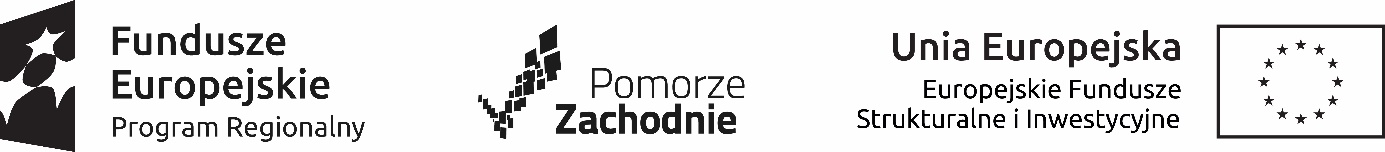 Projekt umowyUmowa Nr RWT/III/…/2020 zawarta w dniu ………………... 2020 roku w Koszalinie, pomiędzy: Gminą Miasto Koszalin, Rynek Staromiejski 6 – 7, 75 – 007 Koszalin, NIP 669-23-85-366, 
Regon 330920802 reprezentowaną przez …………………………………………………………., zwaną w dalszej części Umowy Zamawiającyma ……………………………………………………………………………………………………..……………………………zwaną/ym w dalszej części umowy Wykonawcą§ 1PRZEDMIOT UMOWYZamawiający zamawia, a Wykonawca zobowiązuje się do wykonania przedmiotu Umowy, 
który obejmuje: opracowanie, redakcję, skład, druk i dostawę atlasu rowerowego przedstawiającego sieć dróg rowerowych na obszarze Zintegrowanych Inwestycji Terytorialnych Koszalińsko-Kołobrzesko-Białogardzkiego Obszaru Funkcjonalnego (ZIT KKBOF) w ramach Regionalnego Programu Operacyjnego Województwa Zachodniopomorskiego 2014-2020.Atlas rowerowy zostanie wykonany w wersji papierowej, w formie książkowej (oprawa spiralna) 
z trasami rowerowymi znajdującymi się na obszarze ZIT KKBOF z wyróżnieniem tras rowerowych realizowanych w ramach Regionalnego Programu Operacyjnego Województwa Zachodniopomorskiego 2014-2020 z zaznaczeniem tras rowerowych realizowanych w ramach Regionalnego Programu Operacyjnego Województwa Zachodniopomorskiego 2014-2020 
dla całego obszaru ZIT KKBOF z uwzględnieniem sieci dróg rowerowych Velo Baltica i Starego Kolejowego Szlaku w roku 2020 r.Przedmiot Umowy realizowany jest w ramach projektu pn. "Zapewnienie sprawnego 
i prawidłowego przebiegu procesu wdrażania i realizacji instrumentu ZIT na terenie WZ na obszarze KKBOF" współfinansowanego z Europejskiego Funduszu Społecznego w ramach Regionalnego Programu Operacyjnego Województwa Zachodniopomorskiego 2014-2020.Wykonawca jest zobowiązany do wykonania przedmiotu Umowy i dostarczenia do siedziby Zamawiającego materiałów drukowanych, o których mowa w ust. 1, zgodnie z opisem przedmiotu zamówienia zawartym w SIWZ, stanowiącym załącznik do Umowy.§ 2OBOWIĄZKI I OŚWIADCZENIA WYKONAWCYWykonawca jest zobowiązany do:przygotowania projektu atlasu rowerowego i przedłożenie go do akceptacji Zamawiającego drogą mailową na adres podany w § 4 Umowy, przed wykonaniem, w terminie nie dłuższym niż 14 dni roboczych od dnia podpisania Umowy; akceptacja przez Zamawiającego przedstawionych projektów jest warunkiem do wykonania przez Wykonawcę przedmiotu Umowy;Projekt pn."Zapewnienie sprawnego i prawidłowego przebiegu procesu wdrażania i realizacji instrumentu ZIT na terenie WZ na obszarze KKBOF" współfinansowany z  Europejskiego Funduszu Społecznego w ramach Regionalnego Programu Operacyjnego Województwa Zachodniopomorskiego 2014-2020 – Umowa Nr RPZP.10.01.00-32-0006/20-00sprawnej i terminowej realizacji zamówienia, w tym bieżącego uwzględniania w trakcie 
jego realizacji wszystkich uwag zgłaszanych przez Zamawiającego;udzielania odpowiedzi na wszystkie pytania ZAMAWIAJĄCEGO dotyczące przedmiotu Umowy 
na etapie realizacji usługi, jak również po jej wykonaniu;przedstawienia do zatwierdzenia przez ZAMAWIAJĄCEGO istotnych elementów i części składowych przedmiotu Umowy na etapie realizacji usługi w celu wypracowania ostatecznego kształtu przedmiotu Umowy do odbioru przez ZAMAWIAJĄCEGO;przedłożenie gotowego materiału przed wydrukiem w celu akceptacji przez Zamawiającego; Wykonawca przystąpi do druku gotowego materiału po uzyskaniu informacji mailowej ze strony Zamawiającego ze słowem „Akceptacja”;niezwłocznego informowania drogą mailową lub telefonicznie o pojawiających się problemach, zagrożeniach lub zwłoce w realizacji, w stosunku do terminu, o którym mowa w § 3 ust. 1, 
a także o innych zagadnieniach istotnych dla realizacji przedmiotu Umowy;umieszczenia logotypów w atlasie rowerowym zgodnie z Księgą identyfikacji wizualnej znaku marki Fundusze Europejskie i znaków programów polityki spójności na lata 2014-2020, Księgą Wizualizacji RPO WZ 2014-2020; akceptacja przez Zamawiającego przedstawionych projektów nastąpi drogą elektroniczną.WYKONAWCA oświadcza, iż posiada odpowiednie kwalifikacje i warunki do należytej realizacji Umowy oraz dysponuje potencjałem osobowym i technicznym umożliwiającym wykonanie przedmiotu Umowy.WYKONAWCA zobowiązuje się do wykonywania obowiązków wynikających z Umowy z należytą starannością wynikającą z zawodowego charakteru świadczonych przez niego usług oraz w oparciu                       o obowiązujące regulacje i przepisy oraz oświadcza, że nie istnieją żadne przeszkody prawne 
i faktyczne uniemożliwiające lub utrudniające mu wykonywanie tych obowiązków.§ 3TERMIN REALIZACJI PRZEDMIOTU UMOWYWykonanie przedmiotu Umowy, o którym mowa w § 1 nastąpi w terminie do dnia 5 grudnia 2020 r.  Formularz ofertowy, opis przedmiotu zamówienia zawarty w specyfikacji istotnych warunkach zamówienia oraz wykaz osób przewidzianych do realizacji zamówienia stanowią załącznik 
do niniejszej Umowy.Materiały, o których mowa w § 1 ust. 1, zostaną dostarczone do siedziby Referatu  Zintegrowanych Inwestycji Terytorialnych Koszalińsko-Kołobrzesko-Białogardzkiego Obszaru Funkcjonalnego 
przy ul. Zwycięstwa 42, piętro II (bez windy), pokój nr 212 w Koszalinie na koszt i ryzyko Wykonawcy w terminie wskazanym w ust. 1.§ 4PROCEDURA REALIZACJI I ODBIORU PRZEDMIOTU UMOWYZamawiający wyznacza:Panią Natalię Kłus-Szczeblewską, tel. 94 34 88 779, e-mail: natalia.szczeblewska@um.koszalin.pl;Panią Aleksandrę Kosowicz, tel. 94 34 83 912, e-mail: aleksandra.kosowicz@um.koszalin.pl, jako osoby upoważnione ze strony Zamawiającego do kontaktów Wykonawcą w sprawach związanych z realizacją umowy. Wykonawca wyznacza ………………………., tel. ……………………, e-mail: ………………………………..  jako osobę upoważnioną ze strony Wykonawcy do kontaktów z Zamawiającym w sprawach związanych 
z realizacją Umowy.Odbiór przedmiotu Umowy zostanie udokumentowany na podstawie protokołu odbioru końcowego bez zastrzeżeń.W przypadku stwierdzenia przez ZAMAWIAJĄCEGO wadliwego wykonania przedmiotu Umowy, WYKONAWCA dokona jego odpowiednich modyfikacji w ramach wynagrodzenia, o którym mowa w § 5 ust. 1, w ustalonym przez strony terminie nie dłuższym niż 7 dni roboczych od daty przekazania WYKONAWCY przez ZAMAWIAJĄCEGO uwag co do przedmiotu Umowy.Data podpisania protokołu odbioru przez ZAMAWIAJĄCEGO, o którym mowa w ust. 3, stanowi moment upoważniający WYKONAWCĘ do wystawienia właściwego dokumentu księgowego 
za wykonany przedmiot Umowy.§ 5WYNAGRODZENIE WYKONAWCYStrony ustalają wynagrodzenie WYKONAWCY za wykonanie przedmiotu Umowy, o którym mowa 
w § 1 na kwotę ………… zł brutto (słownie: …………………. /100) obejmującą całość kosztów poniesionych przez WYKONAWCĘ w związku z realizacją przedmiotu Umowy.Wynagrodzenie, o którym mowa w ust. 1, płatne będzie na podstawie faktury VAT wystawionej przez WYKONAWCĘ na Gminę Miasto Koszalin, ul. Rynek Staromiejski 6 – 7, 75 – 007 Koszalin, 
NIP: 669-23-85-366 w formie przelewu bankowego na konto WYKONAWCY wskazane na fakturze 
w ciągu 20 dni od daty otrzymania dokumentu księgowego przez ZAMAWIAJĄCEGO.Zapłata wynagrodzenia, o którym mowa w ust. 1, nastąpi po spełnieniu następujących przesłanek:podpisaniu przez ZAMAWIAJĄCEGO i WYKONAWCĘ protokołu odbioru końcowego bez zastrzeżeń;prawidłowym wystawieniu przez WYKONAWCĘ dokumentu księgowego, o którym mowa 
w ust. 2 i dostarczeniu go do siedziby Zamawiającego.Datą spełnienia świadczenia pieniężnego z tytułu wynagrodzenia jest dzień obciążenia rachunku bankowego ZAMAWIAJĄCEGO.§ 6PRAWA AUTORSKIEWykonawca oświadcza, że opracowując dokumenty będące przedmiotem Umowy nie naruszy praw osób trzecich i przekaże Zamawiającemu przedmiot Umowy w stanie wolnym od obciążeń prawami osób trzecich. W wykonaniu niniejszej Umowy Wykonawca przenosi na Zamawiającego, w ramach przysługującego wynagrodzenia, autorskie prawa majątkowe do wszystkich projektów graficznych związanych z przedmiotem Umowy, o których mowa w § 1 ust. 1 i wykonanych w ramach realizacji Umowy, na wszystkich znanych w dniu przeniesienia polach eksploatacji, w szczególności 
w zakresie: utrwalania, zwielokrotniania projektów graficznych w całości lub w części poprzez wytwarzanie egzemplarzy jakąkolwiek techniką (w tym drukarską czy cyfrową);obrotu projektami graficznymi poprzez wprowadzanie do obrotu, użyczanie lub najem; rozpowszechniania projektów graficznych w sposób inny niż określony powyżej w lit. „b”, 
w szczególności poprzez publiczne wystawianie, wyświetlanie, odtwarzanie oraz nadawanie 
i remitowanie, a także publiczne udostępnianie projektów graficznych w taki sposób, aby każdy mógł mieć do nich dostęp w miejscu i w czasie przez siebie wybranym, 
również poprzez wprowadzanie do pamięci komputera i umieszczanie w sieci internetowej. Wykonawca zobowiązuje się przenieść na Zamawiającego w ramach przysługującego wynagrodzenia, prawo do zezwalania na wykonywanie zależnych praw autorskich do opracowań wszystkich projektów graficznych wykonanych w ramach realizacji niniejszej Umowy. Zezwolenie niniejsze obejmuje w szczególności dokonywanie wszelkich zmian i przeróbek projektów graficznych, w tym również wykorzystanie ich w części lub całości, rozporządzanie 
nimi oraz łączenie z innymi opracowaniami. Przejście majątkowych praw autorskich do projektów graficznych oraz prawa zezwolenia 
na wykonywanie zależnych praw autorskich do ich opracowań następuje każdorazowo z chwilą dostarczenia dokumentu Zamawiającemu. Wynagrodzenie z tytułu przeniesienia autorskich praw majątkowych, w zakresie określonym w ust. 3 zawiera się w wynagrodzeniu Wykonawcy należnym z tytułu wykonania niniejszej Umowy. § 7KARY UMOWNEZAMAWIAJĄCEMU przysługuje prawo do naliczenia kar umownych WYKONAWCY z tytułu niewykonania bądź nienależytego wykonania przedmiotu Umowy w następujących przypadkach:za zwłokę w terminowym odbiorze przedmiotu Umowy: ZAMAWIAJĄCY naliczy WYKONAWCY 
z wynagrodzenia brutto, o którym mowa w § 5 ust. 1 karę umowną w wysokości 0,5% 
ww. wynagrodzenia za każdy rozpoczęty dzień zwłoki;za zwłokę w usunięciu wad stwierdzonych przy odbiorze przedmiotu Umowy: ZAMAWIAJĄCY naliczy WYKONAWCY z wynagrodzenia brutto, o którym mowa w § 5 ust. 1 karę umowną 
w wysokości 0,5% ww. wynagrodzenia za każdy rozpoczęty dzień zwłoki liczony po dniu wyznaczonym na usunięcie wad.O naliczeniu kary umownej przez ZAMAWIAJĄCEGO, WYKONAWCA zostanie poinformowany pisemnie lub pocztą mailową na adres ………………………………………………………………………………………………..Maksymalna łączna wysokość kar umownych, o których mowa w ust. 1 nie może przekroczyć 100%wynagrodzenia brutto, o którym mowa w § 5 ust. 1.Niezależnie od prawa do naliczenia kar umownych, o których mowa w ust. 1, w przypadku stwierdzenia rażącego naruszenia postanowień Umowy ZAMAWIAJĄCY niezwłocznie zawiadamia WYKONAWCĘ o stwierdzonych uchybieniach i wzywa WYKONAWCĘ do usunięcia uchybień stwierdzonych w zakresie realizacji Umowy, w terminie 5 dni roboczych od daty otrzymania pisemnego zawiadomienia.W przypadku nieusunięcia przez WYKONAWCĘ uchybień, o których mowa w ust. 4, ZAMAWIAJĄCY ma prawo do odstąpienia od Umowy ze skutkiem natychmiastowym w terminie 3 dni roboczych, począwszy od ostatniego dnia terminu, o którym mowa w ust. 4.W przypadku odstąpienia od Umowy przez ZAMAWIAJĄCEGO wskutek okoliczności, 
za które odpowiada WYKONAWCA, WYKONAWCA zapłaci ZAMAWIAJĄCEMU karę umowną 
w wysokości 20% wynagrodzenia umownego brutto określonego w § 5 ust. 1 Umowy.W przypadku odstąpienia od Umowy przez WYKONAWCĘ z przyczyn nie leżących po stronie ZAMAWIAJĄCEGO, WYKONAWCA zapłaci ZAMAWIAJĄCEMU karę umowną w wysokości 20% wynagrodzenia umownego brutto określonego w § 5 ust. 1 Umowy.ZAMAWIAJĄCY uprawniony jest do dochodzenia na zasadach ogólnych odszkodowania przewyższającego wysokości kar umownych.§ 8PODWYKONAWCYWYKONAWCA wykona zamówienie wykona sam / sam, za wyjątkiem usług w zakresie …………………………………………, które zostaną wykonane przy udziale podwykonawcy/ów, 
w tym na którego/ych zasoby WYKONAWCA powoływał się, na zasadach określonych w art. 22a ust. 1 ustawy Prawo zamówień publicznych, w celu wykazania spełniania warunków udziału 
w postępowaniu, o których mowa w art. 22 ust. 1 pkt 2 ustawy Prawo zamówień publicznych.ZAMAWIAJĄCY dopuszcza możliwość dokonania zmian postanowień zawartej Umowy dotyczących podwykonawców, o których mowa w art. 22a ust. 1 ustawy Prawo zamówień publicznych. 
W przypadku zmiany lub rezygnacji z podwykonawcy, na którego zasoby WYKONAWCA powoływał się, na zasadach określonych w art. 22a ust. 1 ustawy Prawo zamówień publicznych, 
w celu wykazania spełniania warunków udziału w postępowaniu, o których mowa w art. 22 ust. 1 pkt 2 ustawy Prawo zamówień publicznych, WYKONAWCA jest obowiązany wykazać ZAMAWIAJĄCEMU, iż proponowany inny podwykonawca lub WYKONAWCA samodzielnie spełnia 
je w stopniu nie mniejszym niż wymagany w trakcie postępowania o udzielenie zamówienia.ZAMAWIAJĄCY dopuszcza możliwość dokonania zmian postanowień zawartej Umowy     dotyczących osób, którymi dysponuje WYKONAWCA na zasadach innych niż określone 
w ust. 2. W takim przypadku WYKONAWCA zobowiązany jest wskazać osoby do realizacji zamówienia posiadające kwalifikacje nie niższe niż wymagane w trakcie postępowania 
o udzielenie zamówienia.§ 9POSTANOWIENIA KOŃCOWEWszelkie zmiany niniejszej Umowy wymagają zachowania formy pisemnego aneksu pod rygorem nieważności.Wszelkie spory wynikające z realizacji Umowy rozstrzygane będą przez sąd miejscowo właściwy 
dla siedziby ZAMAWIAJĄCEGO.W sprawach nieuregulowanych niniejszą Umową mają zastosowanie odpowiednie przepisy prawa,                    w szczególności ustawy – Kodeks Cywilny, ustawy Prawo Zamówień Publicznych.Umowa wchodzi w życie z dniem podpisania.Umowę sporządzono w trzech jednobrzmiących egzemplarzach, dwa dla ZAMAWIAJĄCEGO, jeden dla WYKONAWCY.ZAMAWIAJĄCY:			                                          WYKONAWCA:WZÓR ZOBOWIĄZANIAZOBOWIĄZANIEdo oddania do dyspozycji niezbędnych zasobów na okres korzystania z nich przy wykonaniu zamówieniaJa(/My) niżej podpisany(/ni) ………………….…….................………..……………… będąc upoważnionym(/mi) do reprezentowania:                                                                       (imię i nazwisko składającego oświadczenie)…………………………….………………………………….……………………………………………..........................................................................................................…..……                                                                                          (nazwa i adres  podmiotu oddającego do dyspozycji zasoby)o ś w i a d c z a m(/y),że wyżej wymieniony podmiot, stosownie do art. 22a ust. 1 ustawy z dnia 29 stycznia 2004 r. – Prawo zamówień publicznych 
(t.j. Dz. U. z 2019 r., poz. 1843 z późn. zm.) odda Wykonawcy…………………………………………………………………....………………..........................................................................................................…………….…………….…….                                                                                                         (nazwa i adres  Wykonawcy składającego ofertę)do dyspozycji niezbędne zasoby: ……………..............................................................……………………………………………………………………………………….                                                                                                       (zakres udostępnianych zasobów)na okres korzystania z nich przy wykonywaniu zamówienia pn.  ………………………………………………………...…...............………………………….....                                                                                                                                                             (nazwa zamówienia publicznego)przez .......................... okres realizacji zamówienia  i w celu jego należytego wykonania. Sposób wykorzystania ww. zasobów przez Wykonawcę przy wykonywaniu zamówienia to: ……...............................................................…….…………………………..……………………………………………………………………………………………………….......................................................................………….......………………………………………………..………..        (miejsce i data złożenia oświadczenia)                                                                                                                         …………………………..……………….…………………..………………………(pieczęć i podpis osoby uprawnionej do składania  oświadczeń woli      
w imieniu podmiotu oddającego do dyspozycji zasoby)Zakres rzeczowy usługi (należy szczegółowo rozpisać posiadane 
i spełniające warunek Zamawiającego doświadczenie)Wartość usługiData 
wykonania usługiPodmiot, 
na rzecz któregousługa została wykonana   Lp.StanowiskoImię i nazwisko Podstawa do dysponowania wymienioną osobą Posiadane doświadczenie
(należy wpisać posiadane doświadczenie w wymaganym 
przez Zamawiającego w SIWZ 
w Rozdziale I pkt 5 ppkt 2.2 zakresie)12345kartografgrafikredaktorfotografLp.Nazwa(y) Wykonawcy(ów)Adres(y) Wykonawcy(ów),nr telefonu i faxu oraz adres e-mailCzęść zamówienia, którą Wykonawca zamierza powierzyć podwykonawcyFirma/nazwa i adres podwykonawcy, 
któremu Wykonawca zamierza powierzyć część zamówienia